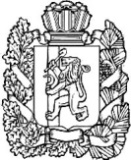 АДМИНИСТРАЦИЯ ПОСЕЛКА НИЖНИЙ ИНГАШНИЖНЕИНГАШСКОГО РАЙОНА КРАСНОЯРСКОГО КРАЯПОСТАНОВЛЕНИЕ00.00.2023 года                          пгт. Нижний Ингаш                                  № ПРОЕКТО  внесении изменений  в отдельные  постановления  администрации поселка Нижний Ингаш Нижнеингашского района  Красноярского края  	В связи с  необходимостью приведения в соответствие отдельных  постановлений  администрации поселка Нижний Ингаш Нижнеингашского района  Красноярского края, ПОСТАНОВЛЯЮ:1. Внести в постановление администрации поселка Нижний Ингаш Нижнеингашского района Красноярского края от  26.01.2022 № 23 «О внесении изменений в постановление от 25.07.2019 года № 138 «Об утверждении реестра и схемы размещений мест (контейнерных площадок) накопления твердых коммунальных отходов на территории поселка Нижний Ингаш» следующие изменения в заголовке и по тексту:    1.1.  номер постановления администрации поселка Нижний Ингаш Нижнеингашского района Красноярского края от 25.07.2019 года «Об утверждении реестра и схемы размещений мест (контейнерных площадок) накопления твердых коммунальных отходов на территории поселка Нижний Ингаш» изложить в новой редакции: - «138-А».2. Внести в постановление администрации поселка Нижний Ингаш Нижнеингашского района Красноярского края от  27.12.2022 № 232 «О внесении изменений в постановление от 25.07.2019 года № 138 «Об утверждении реестра и схемы размещений мест (контейнерных площадок) накопления твердых коммунальных отходов на территории поселка Нижний Ингаш» следующие изменения в заголовке и по тексту:    2.1.  номер постановления администрации поселка Нижний Ингаш Нижнеингашского района Красноярского края от 25.07.2019 года «Об утверждении реестра и схемы размещений мест (контейнерных площадок) накопления твердых коммунальных отходов на территории поселка Нижний Ингаш» изложить в новой редакции: - «138-А».3. Опубликовать постановление в периодическом печатном средстве массовой информации «Вестник муниципального образования поселок Нижний Ингаш» и на Официальном сайте муниципального образования поселок Нижний Ингаш (https://nizhny-ingash.ru).4. Постановление вступает в силу в день, следующий за днем его официального опубликования.5. Контроль за исполнением постановления оставляю за собой.Глава поселка Нижний Ингаш                                                                Б.И. Гузей